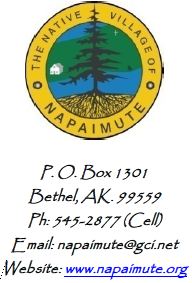 Napaimute Application for COVID-19 Emergency AssistanceEFFECTIVE:  September 22, 2020ELIGIBILITY PERIOD:   March 1, 2020 – December 31, 2020 APPLICATION:  One application per householdASSISTANCE LIMIT:  $1,500 per householdPROGRAM ELIGIBILITY  At least one member of the household must be an enrolled Tribal member Applicant must be over the age of 18 years oldMay reside in or outside of the village Must demonstrate need for assistance as it relates to the COVID-19 Pandemic One-time assistance program to prevent, mitigate or respond to effects of COVID-19 and comply with the CARES ActAssistance is limited to identified NEED $ Amount or $1,500 whichever is less, per household supported by demonstrated need and impact by COVID-19Financial impact occurrence must be within the window of COVID-19 and CARES act funding deadlines.  The Tribal Council has designated March 1, 2020 to December 31, 2020 as the assistance window.NEED FOR ASSISTANCE DOCUMENTATION IS REQUIRED All households are required to complete the Assistance Documentation Form for assistance and are required to provide applicable support to demonstrate the impact by COVID-19. Napaimute Application for COVID-19 Emergency AssistanceTRIBAL MEMBER NAME: 			_____________________________________________					SOCIAL SECURITY NUMBER: 	_____________________________________________TOTAL AMOUNT OF ASISTANCE REQUESTED:  $______________________________The financial amount of assistance in total value should be documented by the applicant. MAILING ADDRESS: 	___________________________       PHYSICAL ADDRESS:  ____________________________	___________________________       (if different than mailing) ____________________________    	___________________________                                              ____________________________Email Address:       		_________________________ Phone Number:     		_________________________ Cell Phone Number:  	_________________________ EVENT EFFECTED BY COVID-19 ASSISTANCE SELECTION U.S. Treasury guidance is specific to the requirement that all Tribal entities that received CARES act funding document the resulting expenditures due to the COVID-19 pandemic, requiring that all expenditures be supported and records retained for a period of 5 years for potential audit by the Attorney General of the United States.  Expenses resulting from the COVID-19 pandemic must be necessary and be direct result from the public health emergency.  As such the NVN has designed a table format for summarizing information.  Support documents such as pay stubs, mortgage statements, rent leases, late utility bill notice, etc. should be supplied to support the request for assistance.  Receipts for food, hygiene products, protective equipment, cleaning products are an eligible expenditure.Event Table continued….Short Narrative to support request above: How has the COVID-19 affected your household’s ability to provide food, housing, or other needs identified above? ______________________________________________________________________________________________________________________________________________________________________________________________________________________________________________________________________________________________________________________________________________________________________________________________________________________________________________________________________________________________________________________________________________________________________________________________________________________________________________________________________________________________________________________________________________________________________________________________________________________________________________________________________________________________________________________________________________________________________________________________________________________________________________________________________________________________________________ _________________________________________________________________________________________________________________________________________________________________________________________________________________________________________________________________________________________________________________________________The application and documentation to support COVID-19 based assistance should be scanned and emailed to Stan Kelly at skellynapaimuteent@gmail.com Certification:  I hereby certify that all information in this application is true and valid and the request for assistance is necessary because of the effect of the COVID-19 pandemic._________________________________________________________						_____________________________Signature	(Applicant)											Date_______  APPROVED	     ____________  DENIED     (Reason)_______________________________________________________________________________													_______________________________________________________						_____________________________Signature (BDCM)												DateEventNecessity/ effect from COVID-19 (example)Cost/ Income before COVID-19Cost/ Income after COVID-19Comments to support Necessity/ effect from covid-19Documents provided (list)Paid with other Federal fundsRent or mortgage assistance Loss of incomeYes / NoTransportation To/from work, to health care facility, etc.Yes / NoCar loan paymentsLoss of incomeYes / NoEventNecessity/ effect from COVID-19 (example)Cost/ Income before COVID-19Cost/ Income after COVID-19Comments to support Necessity/ effect from covid-19Documents provided (list)Paid with other Federal fundsHealth insuranceLoss of insurance by employerYes / NoFood/supplies/COVID prevention suppliesLoss of income or supplies to mitigate or prevent spread of COVID-19Yes / NoUtilities Loss of incomeYes / NoMedicalAdditional medical costs because of COVID-19Yes / NoOther:Yes / NoExample:  Rent AssistanceLoss of income/reduced hours$3000/ month (Income was)$2,000/ month(Income is)assistance needed because of reduction in incomePast due rent bill (or paycheck stubs)Yes / No